 Краткосрочный план № 38Ход урока:8.3A Площади Школа: КГУ «Казанская средняя школа»Школа: КГУ «Казанская средняя школа»Дата:      .01.20ФИО учителя: Шлейко Е.А.ФИО учителя: Шлейко Е.А.Класс: 8Количество Количество Класс: 8присутствующих:отсутствующих:Тема урокаПлощади параллелограмма и ромба. Решение задачПлощади параллелограмма и ромба. Решение задачЦели обучения, которые достигаются на данном уроке (ссылка на учебную программу)8.1.3.11 выводить и применять формулы площади параллелограмма, ромба;8.1.3.11 выводить и применять формулы площади параллелограмма, ромба;Цели урокаУчащиеся:записывают формулы площадей параллелограмма, ромба,применяют формулы площадей параллелограмма и ромба при решении практических задач.Учащиеся:записывают формулы площадей параллелограмма, ромба,применяют формулы площадей параллелограмма и ромба при решении практических задач.Критерии оцениванияУчащийся:Записывает формулы площади параллелограмма, ромба.применяет формулы площадей геометрических фигур для решения задач.Учащийся:Записывает формулы площади параллелограмма, ромба.применяет формулы площадей геометрических фигур для решения задач.Языковые целиУчащиеся будут:аргументировать свои выводы, работая в группе, при повторении теоретического материала на более высоком уровне;описывать ход своих действий и делать выводы;при устной работе обосновывать ответ, используя терминологию.Предметная лексика и терминология:площадь, равновеликость, равносоставленость фигур, Серия полезных фраз для диалога/ письма:Площадь параллелограмма равна произведению...Любые два равновеликих параллелограммаЛюбые два равновеликих многоугольника....За единицу измерения площади принимается...Учащиеся будут:аргументировать свои выводы, работая в группе, при повторении теоретического материала на более высоком уровне;описывать ход своих действий и делать выводы;при устной работе обосновывать ответ, используя терминологию.Предметная лексика и терминология:площадь, равновеликость, равносоставленость фигур, Серия полезных фраз для диалога/ письма:Площадь параллелограмма равна произведению...Любые два равновеликих параллелограммаЛюбые два равновеликих многоугольника....За единицу измерения площади принимается...Привитие ценностейУважение к себе и другим, сотрудничество – через работу в паре и в группе, открытость – учащиеся самостоятельно могут определить цели урока и уровень сложности работы.Уважение к себе и другим, сотрудничество – через работу в паре и в группе, открытость – учащиеся самостоятельно могут определить цели урока и уровень сложности работы.Межпредметные связиВзаимосвязь с алгеброй. Взаимосвязь с жизнью, через решение практических задач.Взаимосвязь с алгеброй. Взаимосвязь с жизнью, через решение практических задач.Предварительные знанияЗнание единиц измерения, формул площади квадрата, площади прямоугольника, треугольника, теорему Пифагора.Знание единиц измерения, формул площади квадрата, площади прямоугольника, треугольника, теорему Пифагора.Запланированные этапы урокаЗапланированная деятельность на уроке Запланированная деятельность на уроке Запланированная деятельность на уроке РесурсыНачало урока0 – 5 минОрганизационный момент. Здравствуйте ребята. Давайте перед началом урока согреемся, потрите свои ладошки, чтобы они стали теплыми и коснитесь  ладошкам своих товарищей по парте, передайте им тепло своих рук и уверенность в том, что у вас все сегодня получится.А девизом нашего урока буду такие слова:Думать - коллективно!Решать - оперативно!Отвечать - доказательно!Бороться - старательно!И открытия нас ждут обязательно! Проверка домашнего задания.Совместно с учащимися определить тему и цели урока, "зону ближайшего развития".Организационный момент. Здравствуйте ребята. Давайте перед началом урока согреемся, потрите свои ладошки, чтобы они стали теплыми и коснитесь  ладошкам своих товарищей по парте, передайте им тепло своих рук и уверенность в том, что у вас все сегодня получится.А девизом нашего урока буду такие слова:Думать - коллективно!Решать - оперативно!Отвечать - доказательно!Бороться - старательно!И открытия нас ждут обязательно! Проверка домашнего задания.Совместно с учащимися определить тему и цели урока, "зону ближайшего развития".Организационный момент. Здравствуйте ребята. Давайте перед началом урока согреемся, потрите свои ладошки, чтобы они стали теплыми и коснитесь  ладошкам своих товарищей по парте, передайте им тепло своих рук и уверенность в том, что у вас все сегодня получится.А девизом нашего урока буду такие слова:Думать - коллективно!Решать - оперативно!Отвечать - доказательно!Бороться - старательно!И открытия нас ждут обязательно! Проверка домашнего задания.Совместно с учащимися определить тему и цели урока, "зону ближайшего развития".Слайд 1Середина урока6- 15 минПарная работа. Цель: Повторение формул нахождения площадей геометрических фигур1. «Математический футбол»Какие формулы применяют для нахождения площади квадрата, ромба, прямоугольника и параллелограмма? Установите соответствие.ФО:  Прием «Светофор»2. Решение задач по готовым чертежам. (Стратегия: подумай – объединись – поделись) Цель: Применение формул площади параллелограмма и ромба при решении задач.1) АBCD – параллелограмм, S = 40.  Какую высоту параллелограмма можем найти? (Отв: ВН = 5)2) АBCD - параллелограмм, SABCD = 24. Найдите периметр параллелограмма, если его высоты 3 и 4. (Отв: Р = 28)3) Найти углы ромба со стороной 12 см, если его площадь 72 см2. (Отв: 300 и 1500)Взаимопроверка по готовым ключам.ФО: прием «Похвала»Парная работа. Цель: Повторение формул нахождения площадей геометрических фигур1. «Математический футбол»Какие формулы применяют для нахождения площади квадрата, ромба, прямоугольника и параллелограмма? Установите соответствие.ФО:  Прием «Светофор»2. Решение задач по готовым чертежам. (Стратегия: подумай – объединись – поделись) Цель: Применение формул площади параллелограмма и ромба при решении задач.1) АBCD – параллелограмм, S = 40.  Какую высоту параллелограмма можем найти? (Отв: ВН = 5)2) АBCD - параллелограмм, SABCD = 24. Найдите периметр параллелограмма, если его высоты 3 и 4. (Отв: Р = 28)3) Найти углы ромба со стороной 12 см, если его площадь 72 см2. (Отв: 300 и 1500)Взаимопроверка по готовым ключам.ФО: прием «Похвала»Парная работа. Цель: Повторение формул нахождения площадей геометрических фигур1. «Математический футбол»Какие формулы применяют для нахождения площади квадрата, ромба, прямоугольника и параллелограмма? Установите соответствие.ФО:  Прием «Светофор»2. Решение задач по готовым чертежам. (Стратегия: подумай – объединись – поделись) Цель: Применение формул площади параллелограмма и ромба при решении задач.1) АBCD – параллелограмм, S = 40.  Какую высоту параллелограмма можем найти? (Отв: ВН = 5)2) АBCD - параллелограмм, SABCD = 24. Найдите периметр параллелограмма, если его высоты 3 и 4. (Отв: Р = 28)3) Найти углы ромба со стороной 12 см, если его площадь 72 см2. (Отв: 300 и 1500)Взаимопроверка по готовым ключам.ФО: прием «Похвала»Приложение 1https://learningapps.org/user/elena753Приложение 2Парная работа. Цель: Повторение формул нахождения площадей геометрических фигур1. «Математический футбол»Какие формулы применяют для нахождения площади квадрата, ромба, прямоугольника и параллелограмма? Установите соответствие.ФО:  Прием «Светофор»2. Решение задач по готовым чертежам. (Стратегия: подумай – объединись – поделись) Цель: Применение формул площади параллелограмма и ромба при решении задач.1) АBCD – параллелограмм, S = 40.  Какую высоту параллелограмма можем найти? (Отв: ВН = 5)2) АBCD - параллелограмм, SABCD = 24. Найдите периметр параллелограмма, если его высоты 3 и 4. (Отв: Р = 28)3) Найти углы ромба со стороной 12 см, если его площадь 72 см2. (Отв: 300 и 1500)Взаимопроверка по готовым ключам.ФО: прием «Похвала»Парная работа. Цель: Повторение формул нахождения площадей геометрических фигур1. «Математический футбол»Какие формулы применяют для нахождения площади квадрата, ромба, прямоугольника и параллелограмма? Установите соответствие.ФО:  Прием «Светофор»2. Решение задач по готовым чертежам. (Стратегия: подумай – объединись – поделись) Цель: Применение формул площади параллелограмма и ромба при решении задач.1) АBCD – параллелограмм, S = 40.  Какую высоту параллелограмма можем найти? (Отв: ВН = 5)2) АBCD - параллелограмм, SABCD = 24. Найдите периметр параллелограмма, если его высоты 3 и 4. (Отв: Р = 28)3) Найти углы ромба со стороной 12 см, если его площадь 72 см2. (Отв: 300 и 1500)Взаимопроверка по готовым ключам.ФО: прием «Похвала»Парная работа. Цель: Повторение формул нахождения площадей геометрических фигур1. «Математический футбол»Какие формулы применяют для нахождения площади квадрата, ромба, прямоугольника и параллелограмма? Установите соответствие.ФО:  Прием «Светофор»2. Решение задач по готовым чертежам. (Стратегия: подумай – объединись – поделись) Цель: Применение формул площади параллелограмма и ромба при решении задач.1) АBCD – параллелограмм, S = 40.  Какую высоту параллелограмма можем найти? (Отв: ВН = 5)2) АBCD - параллелограмм, SABCD = 24. Найдите периметр параллелограмма, если его высоты 3 и 4. (Отв: Р = 28)3) Найти углы ромба со стороной 12 см, если его площадь 72 см2. (Отв: 300 и 1500)Взаимопроверка по готовым ключам.ФО: прием «Похвала»Приложение 1https://learningapps.org/user/elena753Приложение 2Середина урока16 - 37 минГрупповая работа. (разноуровневые группы)Цель: Применение формул площадей геометрических фигур для решения задач практического содержания1 группаОтв: 1) 144, 2) 62 группаОтв: Да, Нет, Да, Да3 группаОтв: 4,5 (4,55)4 группаОтв: 31,5Решение задач учащиеся оформляют на А3 Каждая группа выбирает представителей для презентации своих  решений классу. Защита задач у доски «Горячий микрофон». (регламент 2-3 мин)Критерии оценивания:1.задача решена правильно, аргументированно2. решение задачи оформлено правильно3. четкое, ясное выступление, математическая речь ФО: «Две звезды, одно пожелание»ФО:  В  соответствии  с  критериями,  каждая  группа  оценивает выступление  других  групп  и записывает на стикерах, прикрепляя на лист А3 решения задачиГрупповая работа. (разноуровневые группы)Цель: Применение формул площадей геометрических фигур для решения задач практического содержания1 группаОтв: 1) 144, 2) 62 группаОтв: Да, Нет, Да, Да3 группаОтв: 4,5 (4,55)4 группаОтв: 31,5Решение задач учащиеся оформляют на А3 Каждая группа выбирает представителей для презентации своих  решений классу. Защита задач у доски «Горячий микрофон». (регламент 2-3 мин)Критерии оценивания:1.задача решена правильно, аргументированно2. решение задачи оформлено правильно3. четкое, ясное выступление, математическая речь ФО: «Две звезды, одно пожелание»ФО:  В  соответствии  с  критериями,  каждая  группа  оценивает выступление  других  групп  и записывает на стикерах, прикрепляя на лист А3 решения задачиГрупповая работа. (разноуровневые группы)Цель: Применение формул площадей геометрических фигур для решения задач практического содержания1 группаОтв: 1) 144, 2) 62 группаОтв: Да, Нет, Да, Да3 группаОтв: 4,5 (4,55)4 группаОтв: 31,5Решение задач учащиеся оформляют на А3 Каждая группа выбирает представителей для презентации своих  решений классу. Защита задач у доски «Горячий микрофон». (регламент 2-3 мин)Критерии оценивания:1.задача решена правильно, аргументированно2. решение задачи оформлено правильно3. четкое, ясное выступление, математическая речь ФО: «Две звезды, одно пожелание»ФО:  В  соответствии  с  критериями,  каждая  группа  оценивает выступление  других  групп  и записывает на стикерах, прикрепляя на лист А3 решения задачиПриложение 3PISA: математическая грамотность. – Минск: РИКЗ, 2020. – 252 с. Листы А3Фломасте-рыКонец урока38 - 40 минБеседа. Рефлексия. «Рефлексивный ринг»Сегодня я узнал…    Я научился… Меня удивило…У меня получилось… Было трудно…Я смог …                     Я понял, что…       Я теперь могу…Мне захотелось…Домашнее задание: (разноуровневое)Уровень А: 1.Знать формулы, решить задачи2. Стороны у квадрата и ромба одинаковые. У какой фигуры площадь будет больше и почему?3. Найти площадь квадрата, если его диагональ равна 8 см.Уровень В: 1. Найдите площадь прямоугольника, если его диагональ равна 25 см, а его длина равна 20 см.2. Стороны прямоугольника равны 24 дм и 54 дм. Найдите сторону равновеликого ему квадрата.Уровень С: 1. Найдите площадь ромба, если его диагонали равны 5,2 см и 6,4 см. Беседа. Рефлексия. «Рефлексивный ринг»Сегодня я узнал…    Я научился… Меня удивило…У меня получилось… Было трудно…Я смог …                     Я понял, что…       Я теперь могу…Мне захотелось…Домашнее задание: (разноуровневое)Уровень А: 1.Знать формулы, решить задачи2. Стороны у квадрата и ромба одинаковые. У какой фигуры площадь будет больше и почему?3. Найти площадь квадрата, если его диагональ равна 8 см.Уровень В: 1. Найдите площадь прямоугольника, если его диагональ равна 25 см, а его длина равна 20 см.2. Стороны прямоугольника равны 24 дм и 54 дм. Найдите сторону равновеликого ему квадрата.Уровень С: 1. Найдите площадь ромба, если его диагонали равны 5,2 см и 6,4 см. Беседа. Рефлексия. «Рефлексивный ринг»Сегодня я узнал…    Я научился… Меня удивило…У меня получилось… Было трудно…Я смог …                     Я понял, что…       Я теперь могу…Мне захотелось…Домашнее задание: (разноуровневое)Уровень А: 1.Знать формулы, решить задачи2. Стороны у квадрата и ромба одинаковые. У какой фигуры площадь будет больше и почему?3. Найти площадь квадрата, если его диагональ равна 8 см.Уровень В: 1. Найдите площадь прямоугольника, если его диагональ равна 25 см, а его длина равна 20 см.2. Стороны прямоугольника равны 24 дм и 54 дм. Найдите сторону равновеликого ему квадрата.Уровень С: 1. Найдите площадь ромба, если его диагонали равны 5,2 см и 6,4 см. Приложе ние 4Дифференциация – каким образом Вы планируете оказать больше поддержки? Какие задачи Вы планируете поставить перед более способными учащимися?Дифференциация – каким образом Вы планируете оказать больше поддержки? Какие задачи Вы планируете поставить перед более способными учащимися?Оценивание – как Вы планируете проверить уровень усвоения материала учащимися?Здоровье и соблюдение техники безопасности. Связи с ИКТ.Здоровье и соблюдение техники безопасности. Связи с ИКТ.На уроке предусмотрена дифференциация в виде работы в разнородных парах (разного уровня обучаемости), по типу заданий, поддержка учителя.На уроке предусмотрена дифференциация в виде работы в разнородных парах (разного уровня обучаемости), по типу заданий, поддержка учителя.В ходе групповой деятельности при решении задач, оцениваются знание известных формул, необходимых для вычисления площадей, умение применять их. Предусмотрена самопроверка по ключу, в ходе которой ученики оценивают умение применять теоретические знания, а также взаимопроверка, когда проверяется индивидуальное усвоение материала.Запланированы виды деятельности на уроке, способствующие передвижению учащихся по классу, необходимо обеспечить безопасность. Следить за осанкой учащихся.Запланированы виды деятельности на уроке, способствующие передвижению учащихся по классу, необходимо обеспечить безопасность. Следить за осанкой учащихся.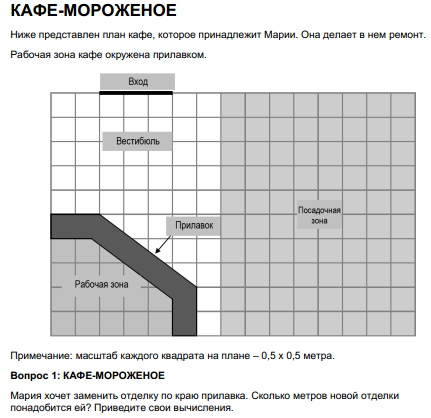 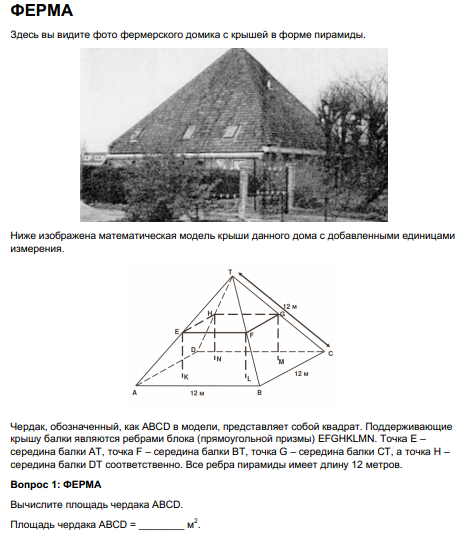 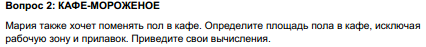 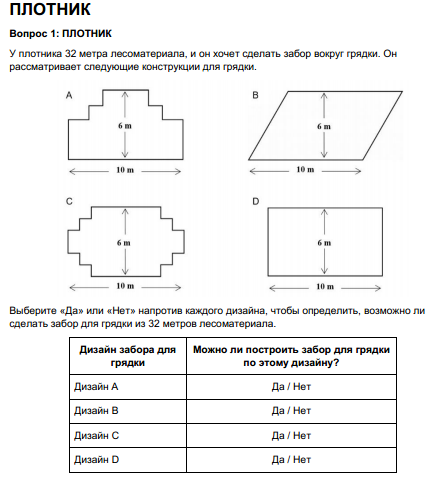 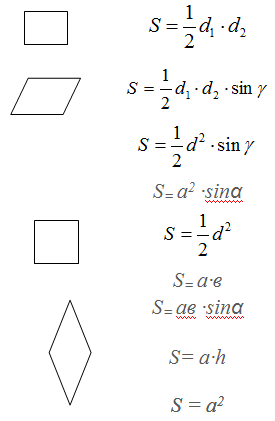 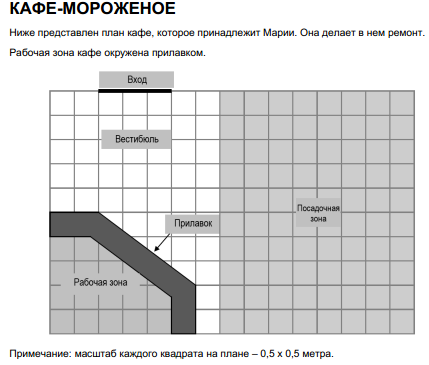 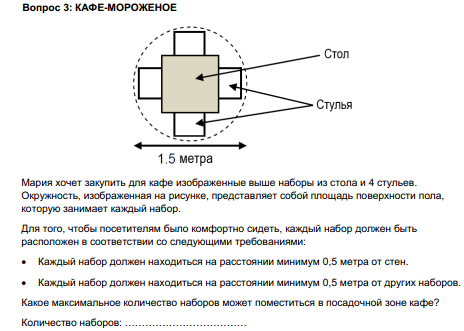 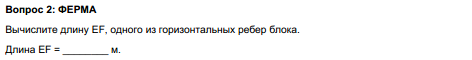 